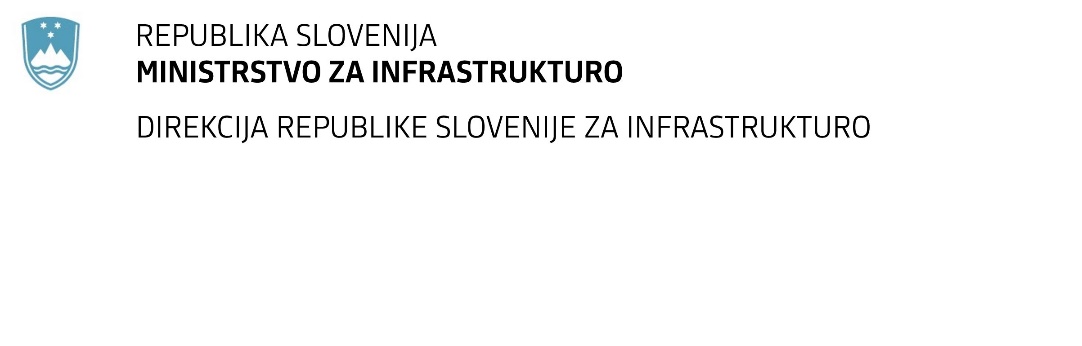 SPREMEMBA ROKA ZA ODDAJO IN ODPIRANJE PONUDB za javno naročilo Obvestilo o spremembi razpisne dokumentacije je objavljeno na "Portalu javnih naročil" in na naročnikovi spletni strani. Obrazložitev sprememb:Spremembe so sestavni del razpisne dokumentacije in jih je potrebno upoštevati pri pripravi ponudbe.Številka: 43001-352/2020-01oznaka naročila:A-17/21 S   Datum:02.03.2021MFERAC:2431-20-401261/0Izvajanje konzultantskih storitev pri realizaciji investicij na državnih cestah za časovno obdobje 2021-2026Rok za oddajo ponudb: 26.3.2021 ob 10:00Odpiranje ponudb: 26.3.2021 ob 10:01Rok za sprejemanje ponudnikovih vprašanj: 8.3.2021 do 12:00